2018年全国高校基层党支部书记学习贯彻党的十九大精神专题网络培训班学员APP操作手册大学生网络党校2018年7月一、安装下载登录大学生网络党校首页（http://www.uucps.edu.cn/），扫描首页上的“党校APP下载”二维码（如图1-1），根据页面提示，用手机浏览器打开页面，下载安装包，安装“学习公社”APP（如图1-2）。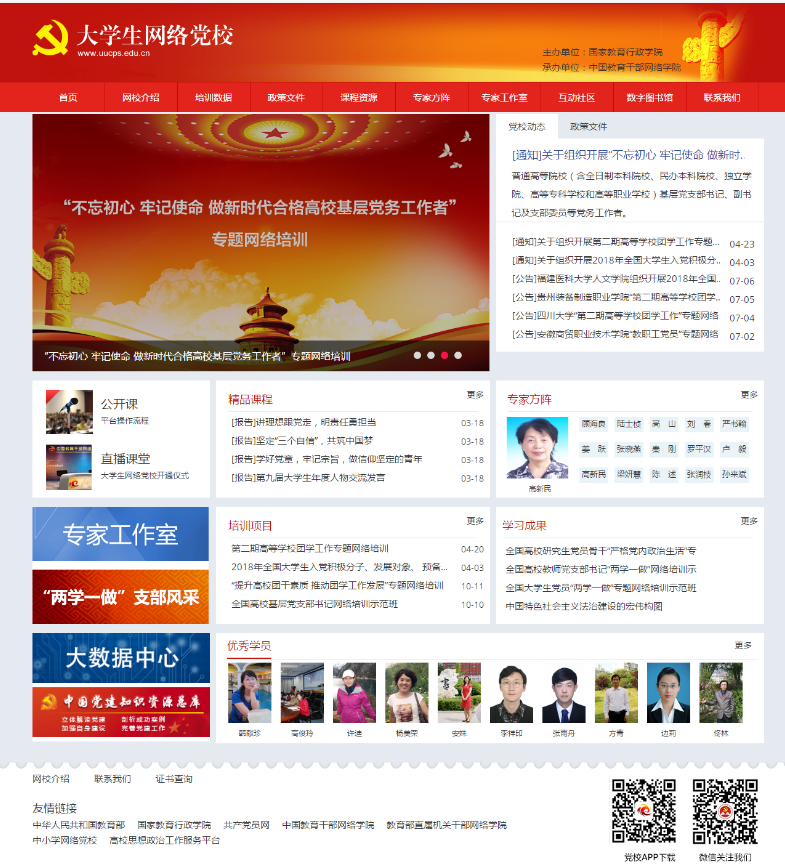 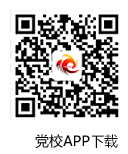 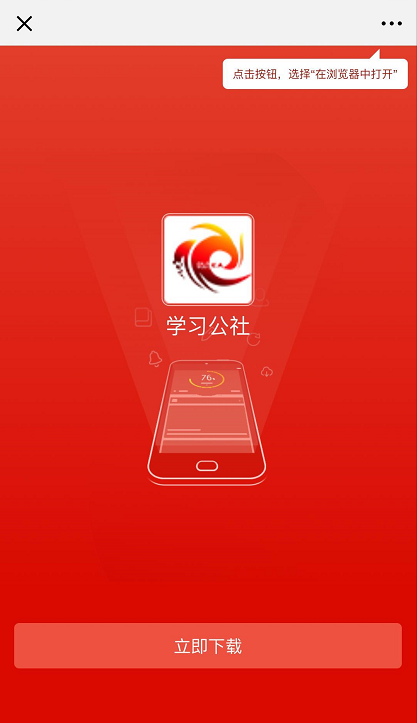 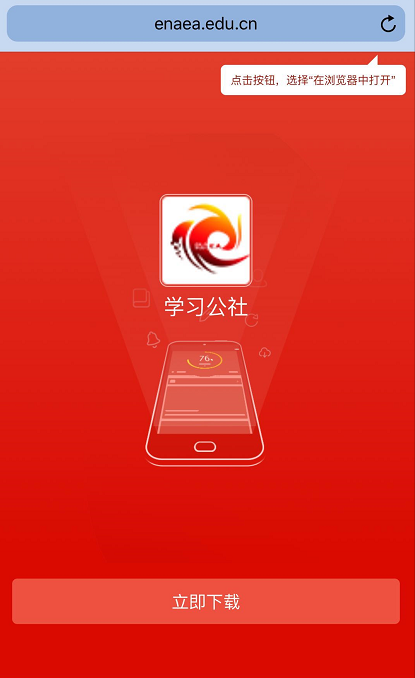 二、APP页面打开APP后，请选择相应培训所在平台“大学生网络党校”，选择后进入平台首页（如图2-1）。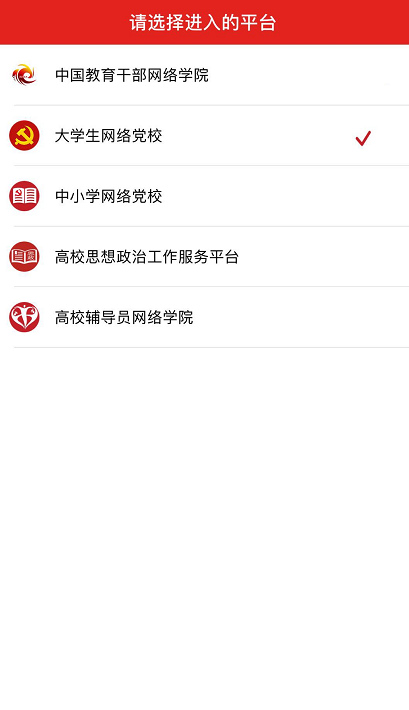 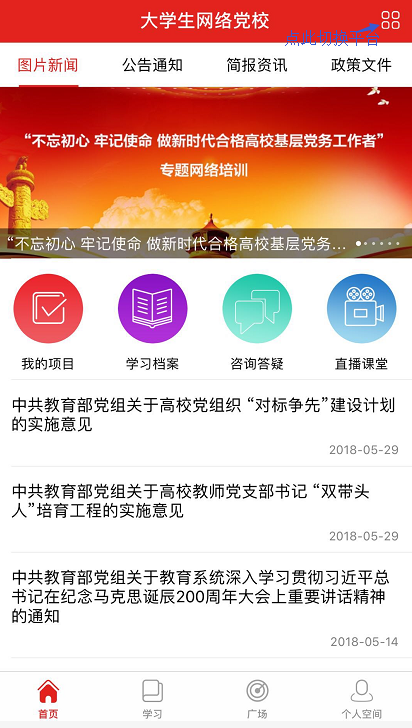 在学习公社APP首页（图2-2）中可浏览大学生网络党校发布的相关新闻及各种文件。通过相应端口，跳转至各功能页面，完成网络学习任务，设置个人信息，与其他学员好友沟通交流等。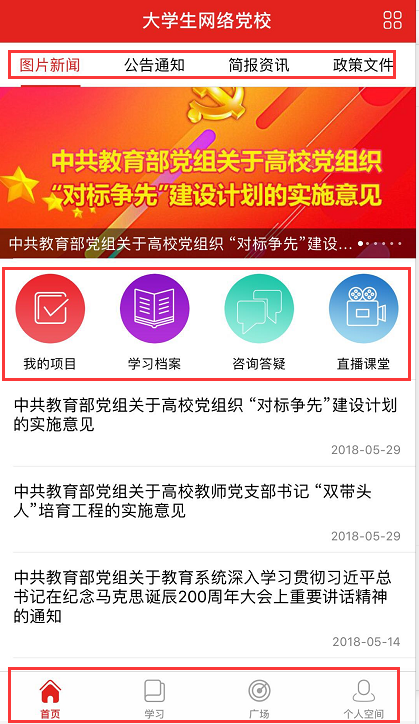 1.注册登录点击首页右下角的“个人空间”，进入个人空间页面。点击“请登录”，如已注册用户名可直接输入用户名和密码完成登录。如尚未注册，则点击页面右上角的“注册”，进入注册页面，完成注册。如学员忘记用户名或密码，可用注册时的手机号作为用户名进行登录，点击“忘记密码”可按照提示操作进行重置（图2-3）。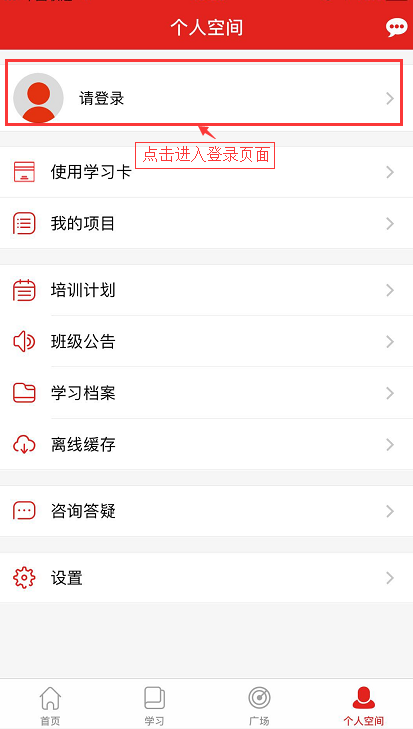 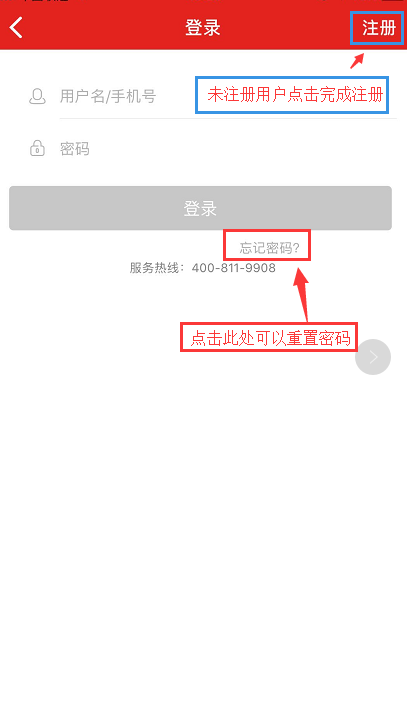 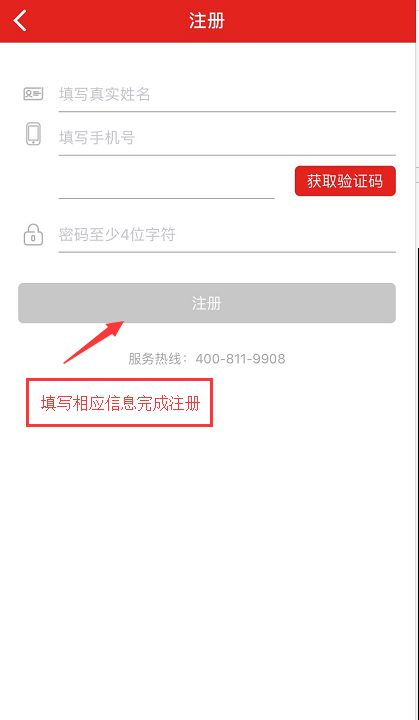 2.项目文件点击“个人空间-培训计划/班级公告”可浏览项目的相关文件。请随时关注相关文件，了解学习进程及要求（图2-5）。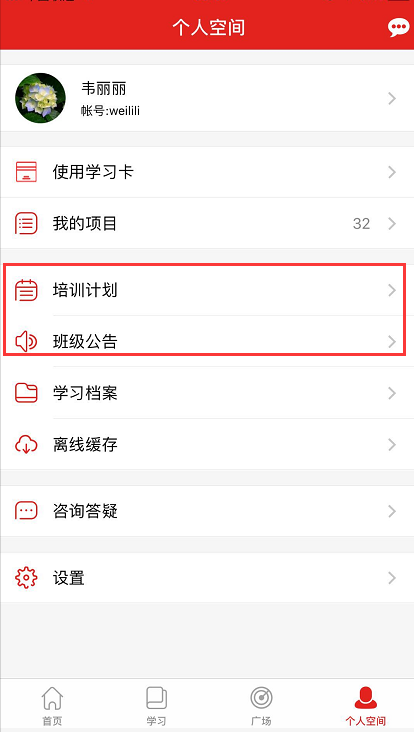 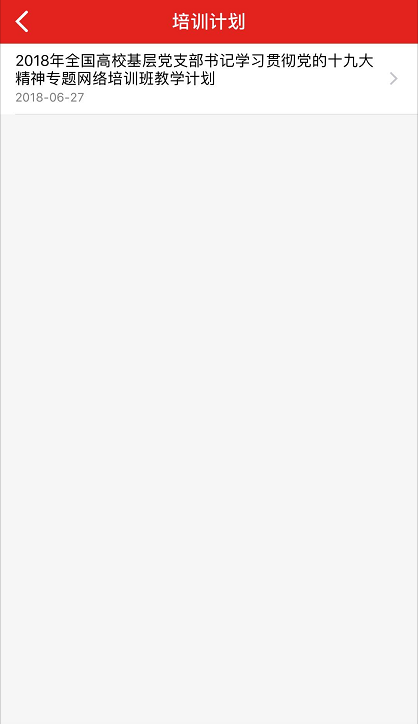 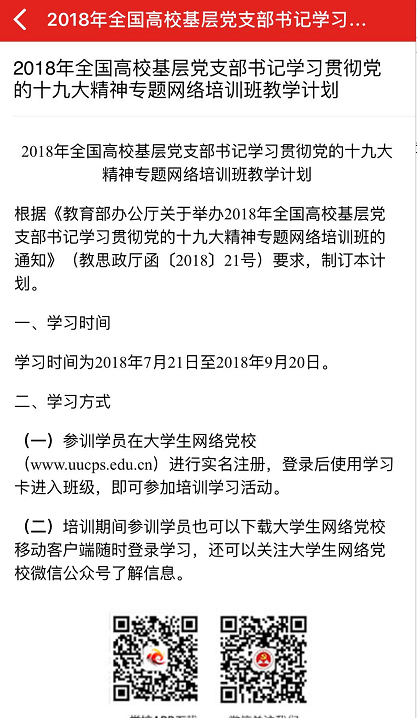 3.进入参训项目首次登陆的学员需选择参训项目。学员使用学习卡后，学员可在“个人空间-我的项目”中选择。也可点击“学习”，进入学习页面，在此页面选择项目。选择好后，点击返回键即可看到项目、班级及学习要求（如图2-6）。（考试环节请至电脑端进行）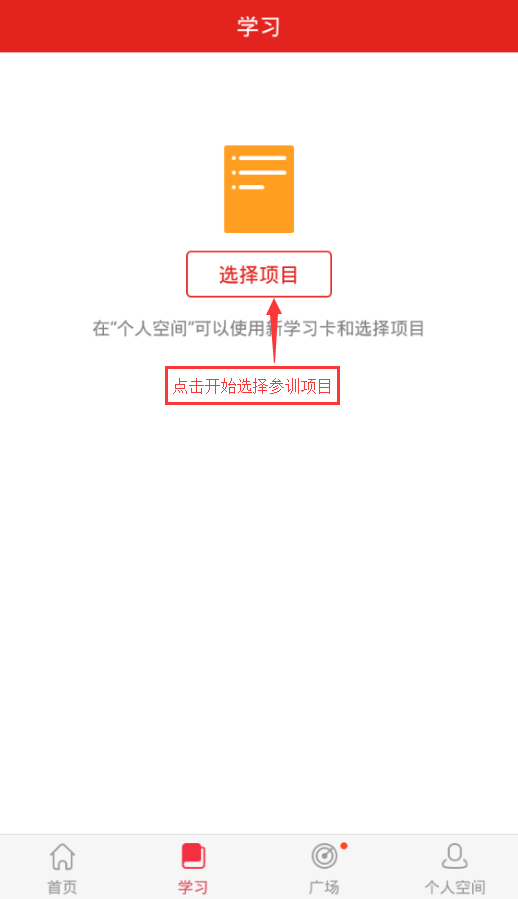 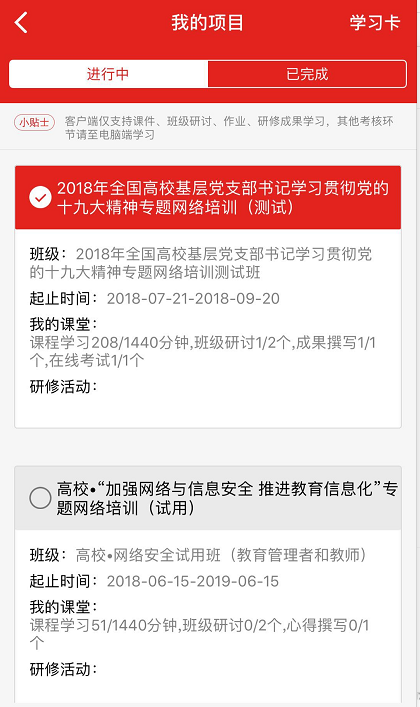 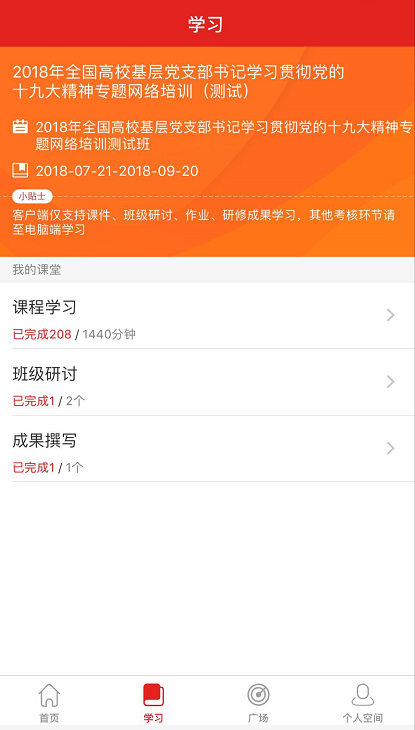 4.课程学习在学习页面中点击“课程学习”，进入课程列表页面（如图2-7）。点击课程名称，进入相应的课程页面。请按照下列图片中的说明进行操作观看。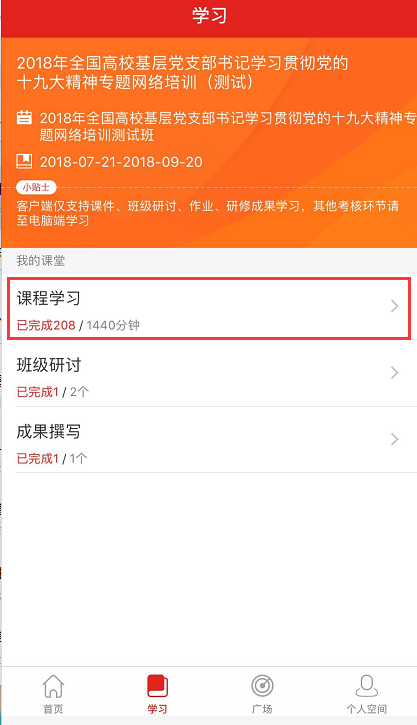 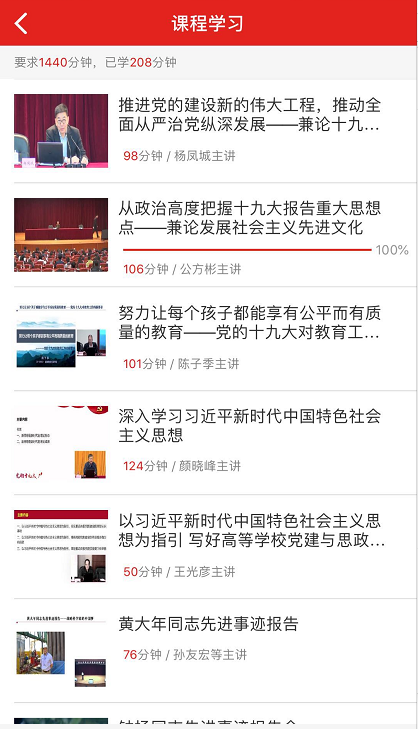 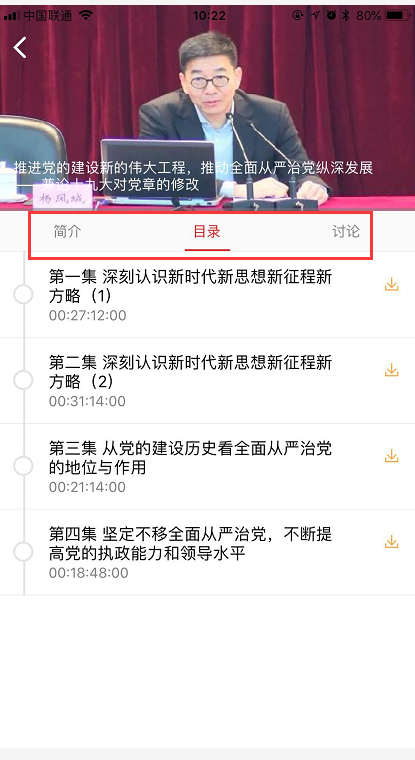 5.班级研讨点击“学习-班级研讨”进入班级研讨页面。页面显示的是班级内发布的主题研讨帖。点击主题研讨帖左下方的回复，可浏览该主题研讨帖下的回帖。主题帖右下角显示的是该主题研讨帖被浏览的次数。点击页面右上角的图标可发布主题研讨帖。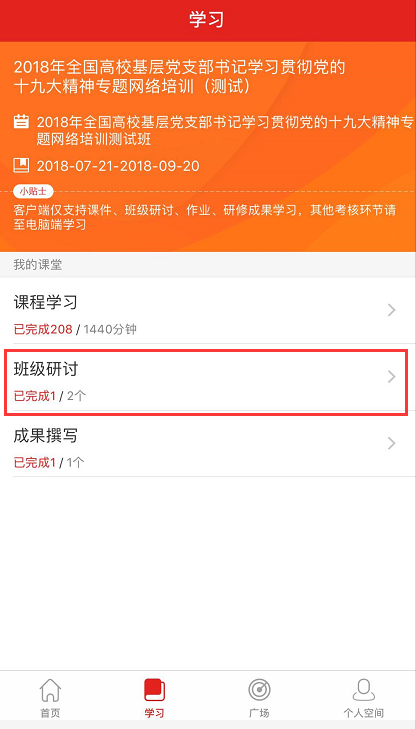 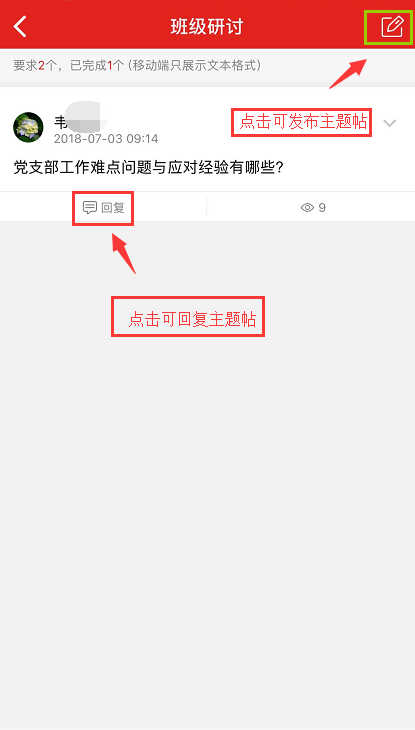 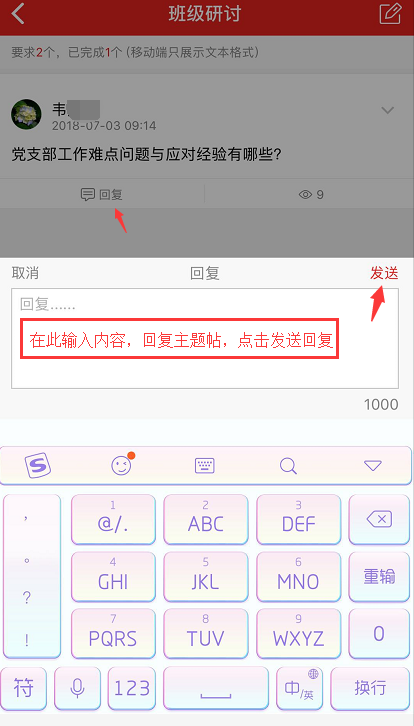 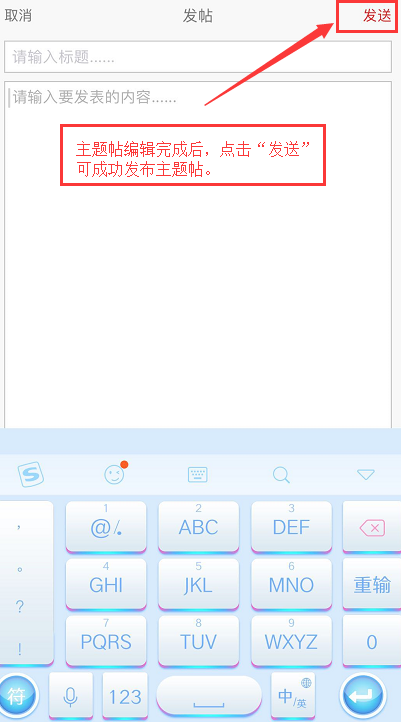 6.成果撰写点击“成果撰写”后，点击“撰写”即可进入撰写提交页面。按页面提示进行操作即可。为保证学习心得快速上传并格式无误，此处建议用附件形式上传自己的研修成果。点击“提交”后将无法修改自己的学习心得，请慎重提交。如需继续修改自己的学习心得，可点击保存，暂存自己的学习心得以便后期修改。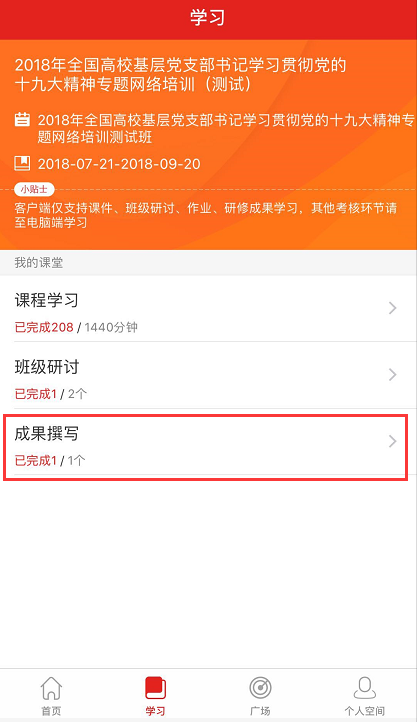 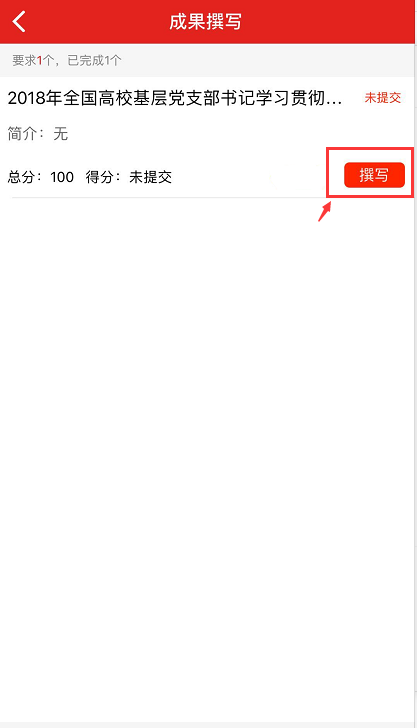 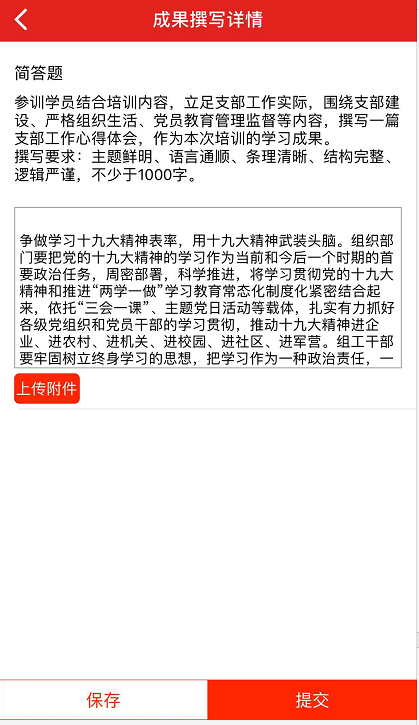 三、其他1.学习档案点击“个人中心-学习档案”可查看自己的学习档案，了解学习进度和具体内容。学习档案数据为次日更新。例如：1月1日学习的数据要在1月2日才能查询到。（学员在首页中上部也可点击“学习档案”按键进行查看。）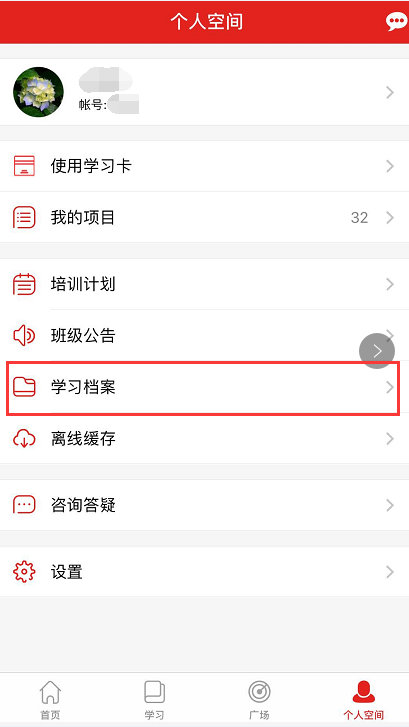 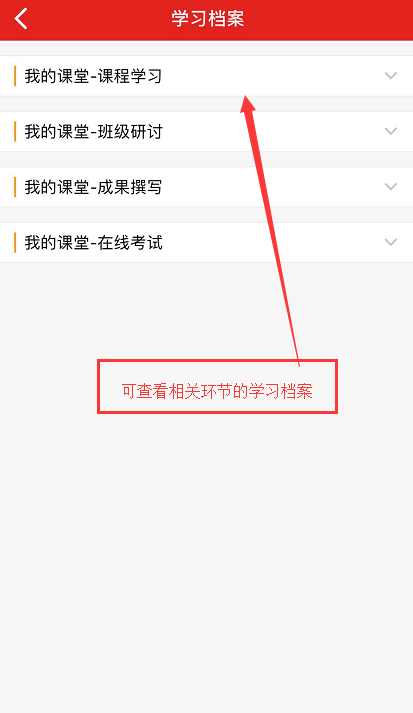 2.离线缓存离线缓存是为了应对学员在无网络环境下学习的需求开发的功能。学员在有网络的环境下，在课程信息页面点击黄色下载按键，即可将该课程缓存至手机中。在无网络时学员可点击“个人中心-离线缓存”找到缓存在手机中的视频进行观看。学员观看完毕后，进入有网络的环境中，再次打开学习公社APP，观看的学情会自动上传更新。缓存文件不同于下载文件，无法在其他视频播放器中观看。学员清除手机文件时，可能清理掉缓存课程，请务必注意。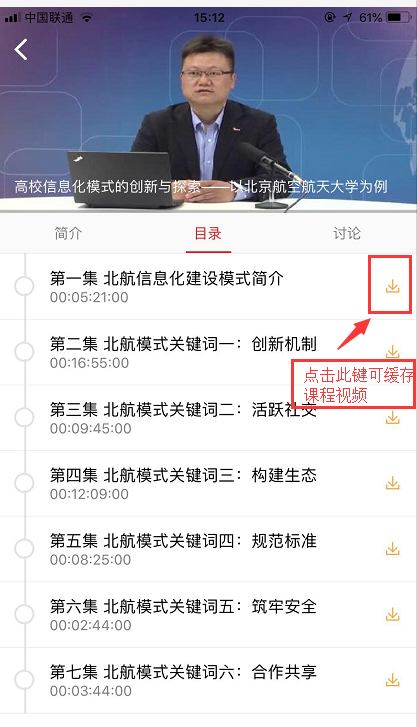 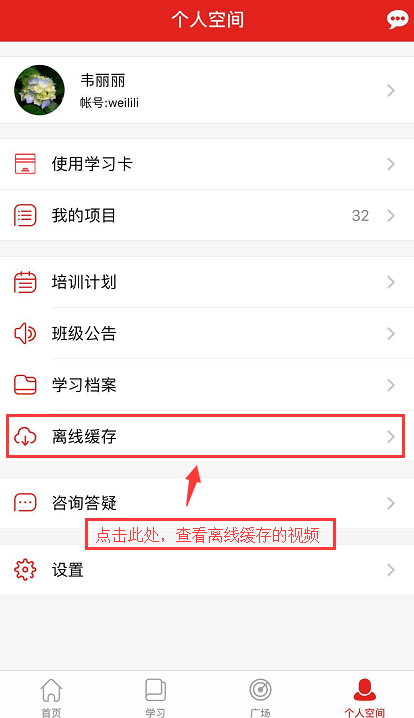 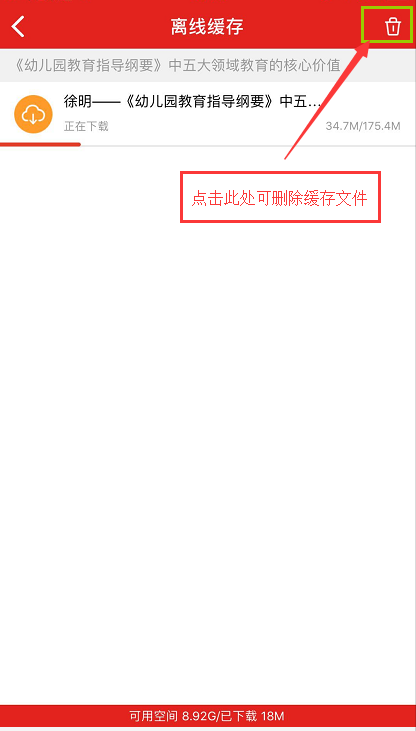 3.咨询答疑学员在首页的页面中上部和个人中心页面均可找到“咨询答疑”按键。点击后即可向客服人员进行咨询。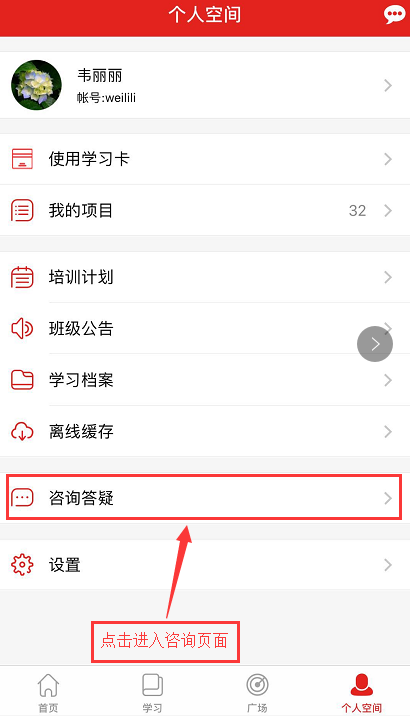 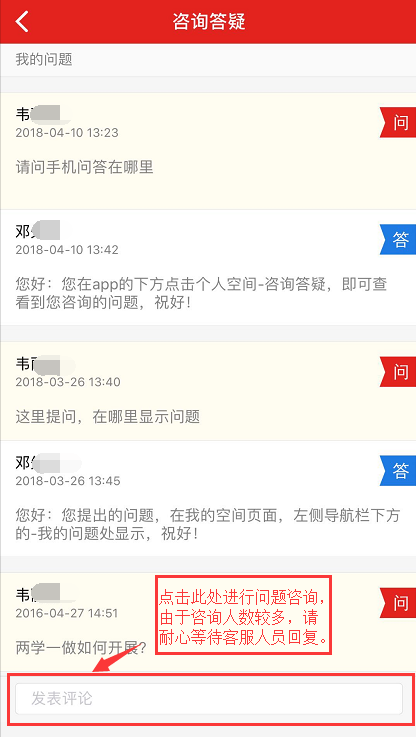 4.广场广场也叫“研修说说”，是为参加大学生网络党校培训学习的学员提供的公开交流平台。学员可以在此浏览他人发布的学习心得，或发布自己的学习体会，发布内容限制在200字以内。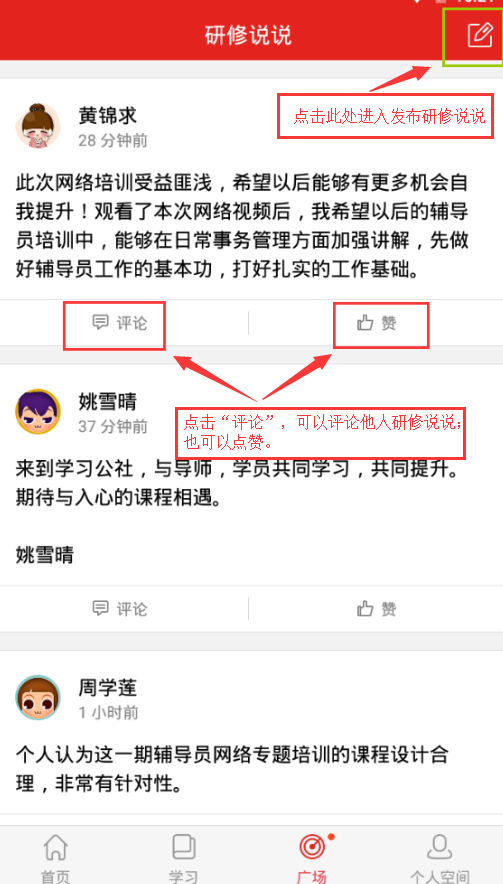 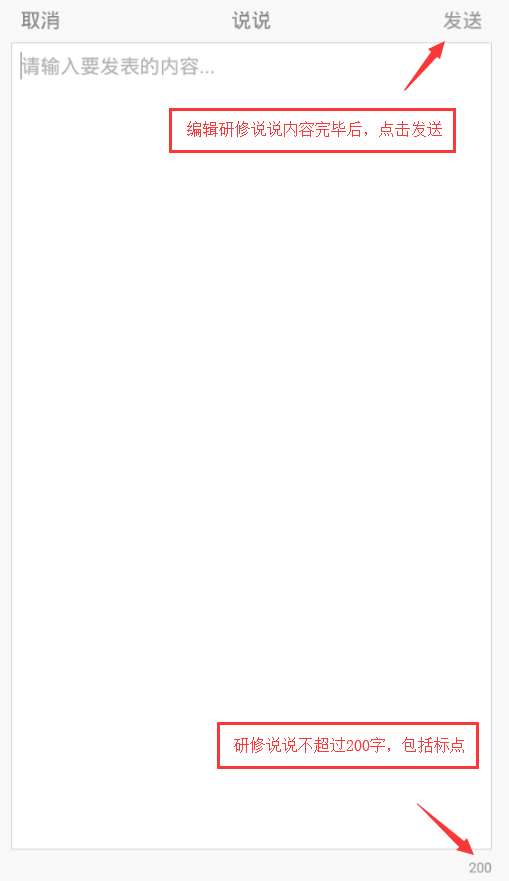 5.直播课堂学员在首页点击“直播课堂”可浏览大学生网络党校推出的公开直播课。进入课程页面后点击“开始学习”即可观看课程。（已结束视频无法观看，学员可观看直播中的视频和精彩回放。此外，直播课程视频不支持下载及缓存。）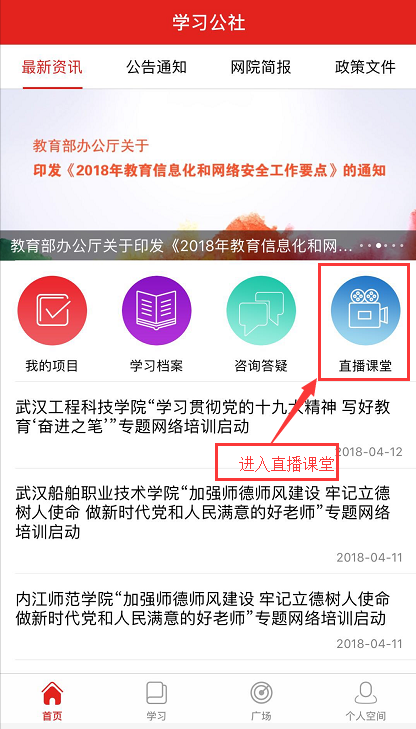 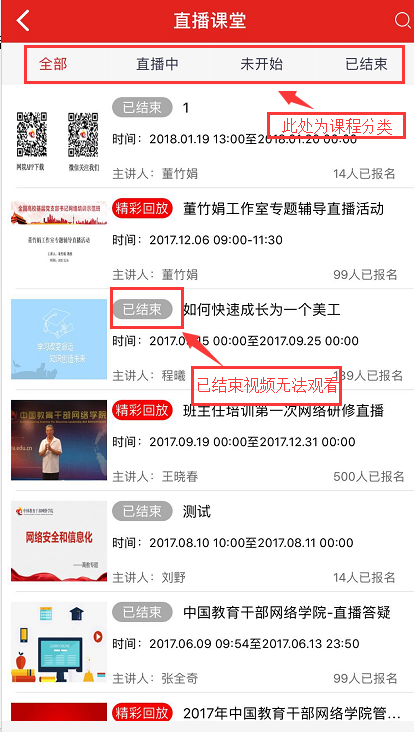 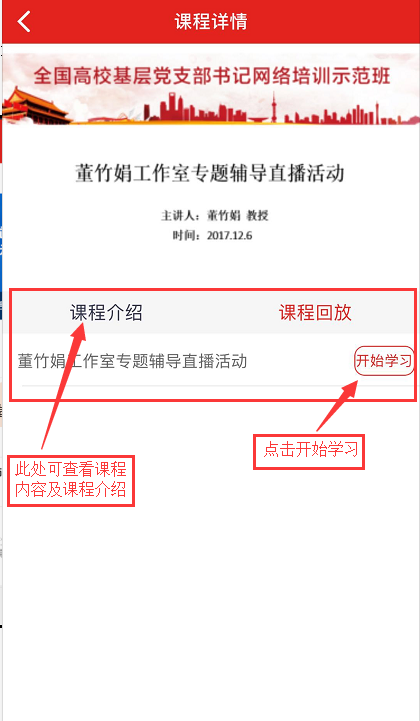 6.设置点击“个人中心-设置”，可对APP设置进行浏览和修改。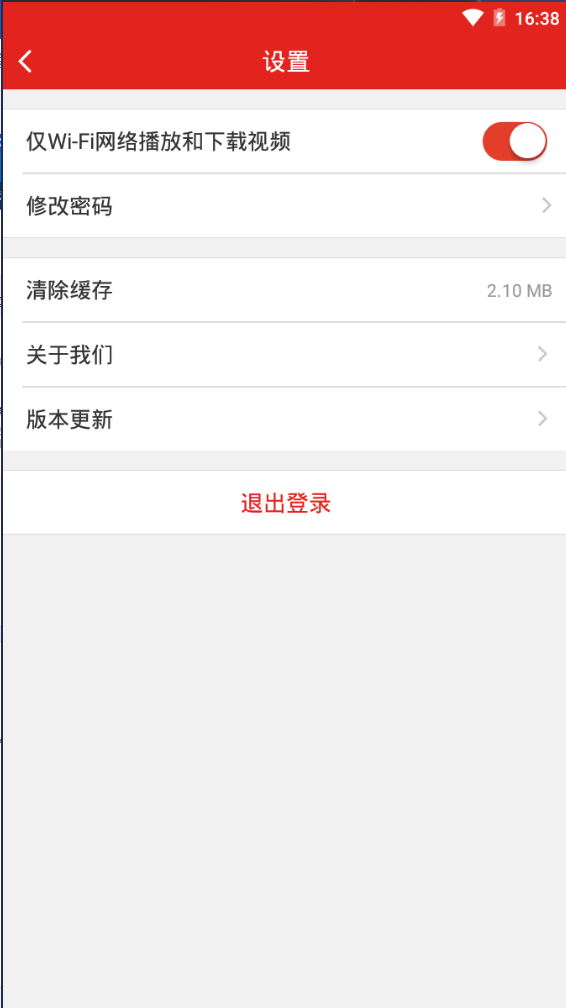 